Paskaidrojuma rakstsRēzeknes novada pašvaldības saistošajiem noteikumiem “Par pašvaldībai piederoša vai piekrītoša neapbūvēta zemesgabala nomas maksas apmēru”Domes priekšsēdētāja vietniece                                                                                                     Ē.Teirumnieka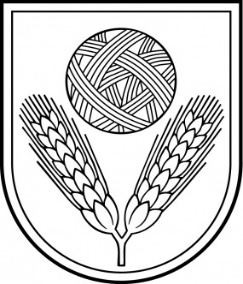 Rēzeknes novada DOMEReģ.Nr.90009112679Atbrīvošanas aleja 95A, Rēzekne, LV – 4601,Tel. 646 22238; 646 22231E–pasts: info@rezeknesnovads.lvInformācija internetā:  http://www.rezeknesnovads.lvPaskaidrojuma raksta sadaļasNorādāmā informācija1. Projekta nepieciešamības pamatojumsŠobrīd kārtību, kā tiek aprēķināta neapbūvētu zemesgabalu nomas maksas, nosaka Rēzeknes novada pašvaldības 2018.gada 18.janvāra saistošie noteikumi Nr.12 „Par neapbūvēta zemesgabala nomas maksas apmēru”, turpmāk - Saistošie noteikumi Nr.12, kuri spēkā no 2018.gada 24.februāra (publicēti Rēzeknes novada pašvaldības bezmaksas izdevumā „Rēzeknes novada ziņas” 2018.gada 23.februārī Nr.1 (51)).Saskaņā  ar  Administratīvo  teritoriju  un  apdzīvotu  vietu  likuma  Pārejas  noteikumu 17.punktu, 2021.gada pašvaldību vēlēšanās ievēlētā novada dome izvērtē novadu veidojošo bijušo  pašvaldību  pieņemtos  saistošos  noteikumus  un  pieņem  jaunus  novada  saistošos noteikumus.Līdz novada saistošo noteikumu spēkā stāšanās dienai, bet  ne  ilgāk  kā  līdz  2022.gada  1.jūnijam,  ir  spēkā  novadu  veidojošo  bijušo  pašvaldību saistošie noteikumi, izņemot saistošos noteikumus par teritorijas plānojumu, kurus izstrādā līdz 2025.gada 31.decembrim. Viļānu novada pašvaldībā saistošie noteikumi, kas nosaka kārtību, kā tiek aprēķināta neapbūvētu zemesgabalu nomas maksas nav izdoti.Ņemot vērā minēto, ir nepieciešams izveidot jaunu tiesisko regulējumu, kas atbilst jaunizveidotās pašvaldības interesēm, nodrošinot vienotu kārtību, kā tiek aprēķināta neapbūvētu zemesgabalu nomas maksas Rēzeknes novada administratīvajā teritorijā.2. Īss projekta satura izklāstsRēzeknes novada pašvaldības saistošie noteikumi „Par pašvaldībai piederoša vai piekrītoša neapbūvēta zemesgabala nomas maksas apmēru” izdoti saskaņā ar Ministru kabineta 2018.gada 19.jūnija noteikumu Nr.350 "Publiskas personas zemes nomas un apbūves tiesības noteikumi" 31.punktu.Gadījumos, kad neapbūvētu zemesgabalu, kuri tiek izmantoti personisko palīgsaimniecību vajadzībām atbilstoši likuma "Par zemes reformu Latvijas Republikas lauku apvidos" 7. pantam un kuri nodoti pagaidu lietošanā sakņu (ģimenes) dārza ierīkošanai, kadastrālā vērtība un iznomājamās platības ir nelielas, to noteiktā nomas maksa nesedz administrēšanas izdevumus, līdz ar to nepieciešams noteikt minimālo nomas maksas apmēru.Saistošos noteikumus nepieciešams izdot, lai nodrošinātu sabiedrības vajadzības pēc Rēzeknes novada pašvaldības valdījumā un īpašumā esošas zemes nomas tiesību izmantošanas mazdārziņu un palīgsaimniecību ierīkošanas un uzturēšanas vajadzībām un vienlaikus noteiktu minimālo nomas maksas apmēru, kas segtu nomas maksas administrēšanas izmaksas visā Rēzeknes novada pašvaldības teritorijā.Saistošie noteikumi paredz divus gadījumus, kuros pašvaldība par tai piederošajiem vai piekrītošajiem neapbūvētajiem zemesgabaliem noteiks lielāku nomas maksu, nekā tas minēts Ministru kabineta noteikumu 30.1., 30.2. un 30.3. apakšpunktā, un tas ir:par neapbūvēta zemesgabala vai tā daļas, kas tiek izmantots personisko palīgsaimniecību vajadzībām atbilstoši likuma "Par zemes reformu Latvijas Republikas lauku apvidos" 7.pantam (ar nosacījumu, ka nomnieks neapbūvētajā zemesgabalā neveic saimniecisko darbību, kurai samazinātas nomas maksas piemērošanas gadījumā atbalsts nomniekam kvalificējams kā komercdarbības atbalsts), nomu;par neapbūvēta zemesgabala, kas pilsētā nodots pagaidu lietošanā sakņu (ģimenes) dārza ierīkošanai (ar nosacījumu, ka nomnieks neapbūvētajā zemesgabalā neveic saimniecisko darbību, kurai samazinātas nomas maksas piemērošanas gadījumā atbalsts nomniekam kvalificējams kā komercdarbības atbalsts) nomu.3. Informācija par plānoto projekta ietekmi uz pašvaldības budžetuSaistošie noteikumi paredz pašvaldības zemes nomas minimālo apmēru, līdz ar ko, to izpildei tiek prognozēta pozitīva ietekme uz pašvaldības budžeta ienākumu sadaļu.Lai nodrošinātu Saistošo noteikumu izpildi nav, nepieciešams veidot jaunas institūcijas vai radīt jaunas darba vietas.4. Informācija par plānoto projekta ietekmi uz sabiedrību (mērķgrupām) un uzņēmējdarbības vidi pašvaldības teritorijāSabiedrības mērķgrupas, uz kurām attiecināms saistošo noteikumu tiesiskais regulējums, ir fiziskas personas, kuras novada administratīvajā teritorijā savu un ģimenes vajadzību nodrošināšanai vēlas nomāt pašvaldībai piederošu vai piekrītošu neapbūvētu zemesgabalu mazdārziņa ierīkošanai pilsētas teritorijā vai palīgsaimniecības vajadzībām pārējā novada lauku teritorijā.Uzņēmējdarbības vidi pašvaldības teritorijā Saistošie noteikumi neskars. 5. Informācija par administratīvajām procedūrāmPrivātpersonai, ja tā vēlas nomāt pašvaldībai piederošu vai piekrītošu neapbūvētu zemesgabalu palīgsaimniecības vai mazdārziņa ierīkošanas vajadzībām, ar iesniegumu jāvēršas Rēzeknes novada pašvaldībā, Atbrīvošanas alejā 95A, Rēzeknē vai arī attiecīgajā apvienības vai pagasta pārvaldē. Saistošie noteikumi neskar administratīvās procedūras un nemaina līdzšinējo kārtību.6. Informācija par konsultācijām ar privātpersonāmSabiedrības līdzdalība Saistošo noteikumu izstrādāšanā tika nodrošināta informējot iedzīvotājus ar Rēzeknes novada pašvaldības mājaslapas starpniecību un lūdzot izteikt viedokļus un priekšlikumus par Saistošajiem noteikumiem.Viedokļi par Saistošo noteikumu projektu nav saņemti.